Publicado en  el 05/07/2016 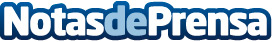 La Generalitat exigeix a Vueling responsabilitats amb els clients El Govern requereix que la companyia asseguri la viabilitat d'aquells vols que ja han estat venuts i que anul·li els que no pugui garantirDatos de contacto:Nota de prensa publicada en: https://www.notasdeprensa.es/la-generalitat-exigeix-a-vueling Categorias: Cataluña http://www.notasdeprensa.es